（＝私の家）へようこそ！　(Welcome to my house!)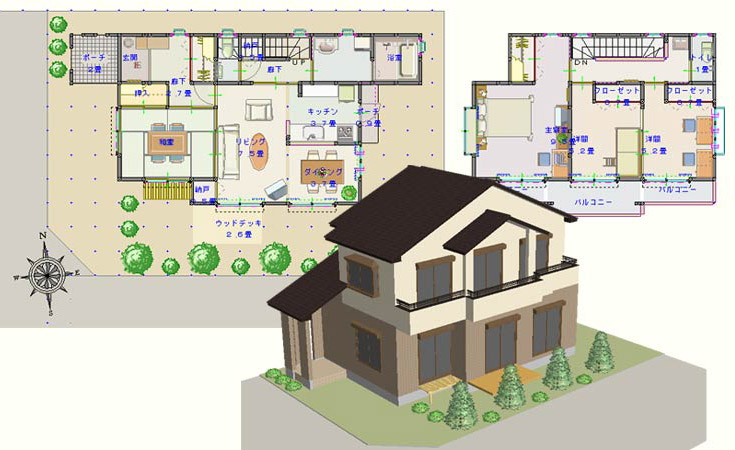 ＜家の＞私の家はので４LDKです。には6畳の和室、7.5畳のリビング、3.7畳のダイニング、3.7畳のキッチン、そしてとトイレがあります。和室とリビングとダイニングには大きながあり、そこからに出ることができます。庭はとしていて、よくお父さんとキャッチボールをします。家のサイドにスペースがあります。はのをっています。の前の駐車スペースはおさんです。には9.5畳の大きな部屋が１つと、5.2畳の小さな部屋が２つあり、どの部屋にもバルコニーがついています。また、トイレも１つあります。左の大きな部屋はお父さんとお母さんので、の部屋は私の部屋です。そして、右のいている部屋が○○さんの部屋です！＜家族の説明＞１．お母さんはにきて、お父さんと私のおをってくれます。○○さんのお弁当も作ってくれるので、して下さいね！そして、お父さんと私は７時に起きて、８時には家を出ます。お父さんはに、私はに行きます。お母さんはに、くのスーパーでパートをしています。２．私たちは７時ごろにを食べます。お父さんはがしいので、お母さんと私でに夕飯を食べることが多いです。りがくなるときはをください。○○さんのの夕飯をちゃんとっておきます。３．おお父さんはってくると、すぐおにります。お母さんと私はにお風呂に入ることが多いです。お母さんが１１時には寝るので、１１時までにお風呂に入って下さい。４．お母さんが洗濯をしてくれます。○○さんのも洗濯してくれるので、の洗濯カゴにれたを入れて下さい。５．ごみごみは①えるごみ（ごみなど）②ごみ（きカン・きビン・でできたもの・ペットボトル・そのプラスチック・など）・③ごみ（・・ライターなど）・④そのえないごみのにして下さい。